Salamander Trust values and preferences survey: sexual and reproductive health and human rights for women living with HIVWelcome and introductionWelcome to the Salamander Trust values and preferences survey on the sexual and reproductive health and human rights of women living with HIV.
Salamander Trust is conducting a community consultation to find out what are the most important things for women living with HIV in relation to our sexual and reproductive health and human rights. The priorities we identify will contribute to an updated WHO Guideline on the sexual and reproductive health and human rights of women living with HIV in all of our diversity, including trans women living with HIV.
The aims of the survey are:
• To collect, understand and promote the sexual, reproductive health and rights priorities of women living with HIV

• To use a life course approach, to see the whole of women’s lives (i.e. from conception to birth to growing up to ageing to death)

• To create a groundswell of voices to champion and claim our rights

• To give voice to women with HIV to tell our stories 
• To provide an educational/ interactive tool which is short and simple to use

• To feed into the WHO Guidelines to reflect the realities of women’s lives, and provide direction for new priority areas for research
• Set the basis for our advocacy agendas at country and regional level 
(Details about Salamander Trust and how to contact us can be found at the end of the survey.)How this survey is organizedPlease read this carefully before you start the survey.

The survey STARTS on Page 4: these questions require an answer for you to be able to continue.
PART 1 of the survey asks for your PERSONAL DATA. Some of these questions require an answer, and some do not. Questions where an answer is required are marked with a star*
PART 2 asks about your EXPERIENCE of using sexual and reproductive health services and PRIORITY ISSUES. This is the most important part of the survey. It takes about 10 minutes to complete. If you only have a short time, please just fill in your personal data and this section. Some of the questions require an answer(*) and some do not. 
PART 3 focuses on a number of OPTIONAL KEY TOPICS which have been identified by a Working Group of women living with HIV. If you have more time, please choose which of these topics you would like to answer. Each topic takes a maximum of 5 minutes to complete. Your are welcome to answer all the questions in the survey if you have time!
Menu of optional topics in Part 3:
1. Healthy sex-life
2. Pregnancy and fertility 
3. Violence against women living with HIV
4. Mental health issues
5. Women living with HIV in all of our diversity
6. Puberty, menstrual issues and menopause
7. HIV Treatment and side-effects
8. Financial issues affecting access to servicesThe very last page gives you space for any FINAL COMMENTS you would like to make before leaving the surveyPreamble: What are our sexual and reproductive health and human rights?In 2006 the International Community of Women Living with HIV and AIDS (ICW) developed the following definitions around the sexual and reproductive health and human rights of women living with HIV. 


• SEXUAL HEALTH: Includes healthy sexual development, equitable and responsible relationships and sexual fulfilment, freedom from illness, disease, disability, violence and other harmful practices related to sexuality.

• SEXUAL RIGHTS: the rights of all people to decide freely and responsibly on all aspects of their sexuality, including protecting and promoting their sexual health, be free from discrimination, coercion or violence in their sexual lives and in all sexual decisions, expect and demand equality, full consent, mutual respect and shared responsibility in sexual relationships. We also have the right to say ‘no’ to sex if we do not want it.

• REPRODUCTIVE HEALTH: The complete physical, mental and social well-being in all matters related to the reproductive system including a satisfying and safe sex life, capacity to have children and, freedom to decide if, when and how often to do so.

• REPRODUCTIVE RIGHTS: The rights of couples and individuals to decide freely and responsibly the number and spacing of their children, to have the information, education and means to do so, attain the highest standards of sexual and reproductive health and, make decisions about reproduction free of discrimination, coercion and violence.

• REPRODUCTIVE CARE: Includes, at a minimum family planning services, counselling and information, antenatal, postnatal and delivery care, health care for infants, treatment for reproductive tract infections and sexually transmitted diseases, safe abortion services where legal and management of abortion-related complications, prevention and appropriate treatment for infertility, information, education and counselling on human sexuality, reproductive health and responsible parenting and discouragement of harmful practices. If additional services, such as the treatment of breast and reproductive system cancers and HIV/AIDS are not offered, a system should be in place to provide referrals for such care.Informed consent: how your survey response will be usedWhat happens next? The survey findings will be drawn together in a Consultation Report. This will be validated by a Working Group of women living with HIV who are focal points representing different regions and populations. The report will be published and available on the Salamander Trust website (www.salamandertrust.net). 

The report will be given to the WHO Guidelines Development Committee. It will inform their decisions about what to include in the Guidelines, and the priority areas for Systematic Review. More information about the process for Guidelines development can be found here: http://www.who.int/hiv/topics/mtct/grc_handbook_mar2010_1.pdf 

The WHO will gather together a group of experts to make a priority list of key issues identified. WHO will then look at evidence through a process called a “systematic review”. This leads to recommendations based on existing evidence. If there is no evidence about issues that women living with HIV have raised through the consultation, these may still be included in the Guidelines. We hope that future research can then be directed to these areas.

We do not ask for your name. If any names are given in the answers, these will be removed. Any information that might identify you, such as place names or organizations, will also be removed. This is to ensure your confidentiality. Any other identifying data will be removed from the answers, 
Part 1 – Personal DataSo that we can ensure that women in all their diversity are meaningfully represented in the findings of the consultation, please tell us a little bit about yourself. Relationship Status (please highlight or bold the answer which most closely applies to you now)I am not sexually activeI am sexually active, but do not have a partnerI have one or more partner(s) living with HIV (sero-concordant)I have one or more partner(s) not living with HIV (sero-diffferent/sero-discordant)I have two or more sexual partners, one or more is living with HIV and one or more is not living with HIVSpecial issues/ identities to do with HIV. (Please highlight or bold all that you feel apply to you):I also identify as (optional)Part 2 – Top Priorities and Human RightsIf you only have a short amount of time, please just answer the questions in this section. It will take about 10 minutes.
If you have more time to spare, please go on to Part 3 after completing this section.*Please tell us about your experience of accessing sexual and reproductive health services as a woman living with HIV. (Please choose one answer for each statement and mark with an X)Please feel free to give more information on your experience of accessing your sexual and reproductive health and human rights if you would like to * The following issues have come out of discussions led by a Working Group of women living with HIV who have helped develop this survey. Which of these issues do you see as the highest priority to be included in the WHO Guideline? 

(Please choose one answer for each issue, and mark with an X)

A: Overarching IssuesOther priorities (optional) *B: Gender-based violenceOther priorities (optional) *C: Access to clinical care, treatment and supportOther priorities (optional) * D: Sexual relationshipsOther priorities (optional) * E: Care and support for children of women living with HIVOther priorities optional)What would you like to say to decision makers and policy makers IN YOUR COUNTRY about how they can help to promote and protect your sexual and reproductive health and human rights? Please try to be as specific as possible.What’s the most important issue that you would like to see the WHO Guidelines address in order to make it the most useful tool for you? Please be as specific as possiblePart 3 – Context and realities for women living with HIVThe following section is divided into 8 optional topic areas: 
1. Healthy sex-life
2. Pregnancy and Fertility 
3. Violence against women living with HIV
4. Mental health issues
5. Women living with HIV in all of our diversity
6. Puberty, menstrual issues and menopause
7. HIV treatment and side-effects
8. Financial issues affecting access to services

Each area contains optional short and long answer questions and takes about 5 minutes to complete. You can choose to fill in all or any of the areas. You can move forwards and backwards through the survey by clicking "next" or "prev" at the bottom of each page. Please note, however, you cannot save your answers and come back to the survey later. 1. Healthy sex-life  As women living with HIV, we have the same right and possibility as all women to enjoy a healthy, safe and satisfying sex life, free from force, coercion, discrimination or violence. We would like to hear what is most important to make sure you are able to have a satisfying and pleasurable sex life.* Please tell us about your experiences of positive, pleasurable sex (Please choose one answer for each issue, and mark with an X)
As a woman living with HIV, what has helped you MOST to achieve a satisfying and enjoyable sex life?What has been the BIGGEST barrier to you enjoying a satisfying sex life, or what do you think most urgently needs to change?What would improve your sexual health, safety, well-being and pleasure? (These could be psychological, physical, sexual, spiritual financial, legal and/or institutional support – or something else. It’s entirely up to you.) Please try to be as specific as possible.2. Pregnancy and fertilityAs women living with HIV, we have the same right as all women to make choices about when and whether we would like to have children, and to do this in a safe, informed and supportive environment, knowing that we can be healthy mothers to healthy children - or can be supported in our choice not to have children if we don't want to. We would like to hear from you what is most important for you to be able to make these choices.* Please tell us about your experiences of pregnancy and fertility as an HIV positive woman (Please choose one answer for each issue, and mark with an X)
As a woman living with HIV, what is the BEST experience you have had to support your decisions and desires about having children – or not having children?What has been the BIGGEST barrier for you to make choices about your fertility desires?What would improve your reproductive health and human rights? (These could be psychological, physical, sexual, spiritual financial, legal and/or institutional support – or something else. It’s entirely up to you.) Please try to be as specific as possible.3. Violence against women living with HIVViolence against women is: “Any act of gender based violence that results in, or is likely to result in physical, sexual or mental harm or suffering, including threats of such acts, coercion or arbitrary deprivation of liberty, whether occurring in public or in private life” (UNGA 48/104). Violence against women includes sexual abuse of children, rape, intimate partner violence, sexual assault and harassment, trafficking and harmful traditional practices including female genital cutting

Intimate partner violence is: “actual or threatened physical or sexual violence or psychological and emotional abuse directed towards a spouse, ex-spouse, current or former boyfriend or girlfriend, or current or former dating partner” (Saltzman et all, 1999). Intimate partner violence includes: slapping, kicking, burning, strangulation (physical); coerced sex through force, threats, intimidation, etc. (sexual); isolation, verbal aggression, humiliation, stalking, economic violence, controlling victim’s access to health care or employment (psychological) 

Violence against women living with HIV is: “Any act, structure or process on which power is exerted in such a way as to cause physical, sexual, psychological, financial or legal harm to women living with HIV” (Fiona Hale and MariJo Vazquez, 2011). Violence against women living with HIV in different contexts is described in more detail below 
A: Violence from a sexual partner or spouse could include: hitting, kicking, punching; threats of physical or emotional violence (for example threatening to leave you); making you have sex when you don’t want to; making you have sex without a condom; blame, name-calling; making you feel stupid; stopping you from seeing friends; working; leaving the house; seeking medical care for you or your children.*I have experienced violence from a sexual partner or spouse (please highlight or bold all the answers that apply)B: Violence from a member of my family / neighbours could include: refusing to share food / utensils; name-calling; blame; rejection; abandonment; physical violence like hitting, kicking, or pulling hair; a member of the family or neighbour touching, kissing or making you have sex when you don’t want to.*I have experienced violence from a member of my family / neighbours: (please highlight or bold all the answers that apply)C: Violence in the community could include: gossip, bad words, rejection, avoidance, children being stigmatized or avoided; being attacked or beaten by a stranger; being touched or made to have sex with someone who is not your partner when you don’t want to; being raped because of your sexual orientation or gender identity (“corrective rape”); hate-motivated violence against trans women; any form of violence against sex workers by clients or strangers*I have experienced violence in the community (please highlight or bold all the answers that apply)D: Violence in a health setting could include: rude or judgmental service providers; being asked how you came to be HIV positive; disclosing your status without your consent; making you take an HIV test without telling you or without asking for your consent; refusing to give you all the information about available services; forced/coerced abortion or sterilization; making you wait until other clients have been seen; being refused a certain type of contraceptive, even when it is available; denial of care at hospitals) *I have experienced violence in health settings (please highlight or bold all the answers that apply)E: Violence from the police / military / prison or detention services could include: police harrassment; arrest without giving a reason, or because you are carrying condoms, lubricant or clean injection equipment; threat of or actual sexual violence or rape by police, prison/detention guards, military personnel; denial of health care in prison or detention; disclosure of HIV status; refusal to provide services *I have experienced violence from the police / military / prison or detention services (please highlight or bold all the answers that apply)F: Fear of any form of violence*I have experienced fear of violence (please highlight or bold all the answers that apply)Please tell us about any of these experiences of violence in more detail if you would like to. If you have experienced any of these forms of violence, were you able to access support services, and did they help you to deal with the situation/experience?* What do you think are the most important ways to address or prevent these forms of violence? (Please choose one answer for each issue, and mark with an X)Other (please specify) 4: Mental health and HIVMany women living with HIV experience mental health problems, and this can impact on our ability to have a healthy sex life and about ability to make choices about our fertility desires and to claim our human rights. Please think about whether you have experienced any of the following for extended periods of time – i.e. more than the usual “ups and downs” of life.* I have experienced extended periods of: (tick any answers as apply for each issue)Please tell us more about the impact of these (or other mental health) experiences on your sexual and reproductive health and human rights, if you would like to:What do you think is the BEST way of supporting women living with HIV to deal with mental health issues?5. Sexual and reproductive health and human rights for women living with HIV in all of our diversityWomen are not all the same. We all have multiple and interacting identities, lifestyles and circumstances. Some women have particular needs, can face additional barriers, or may experience multiple layers of discrimination which make it more challenging to access sexual and reproductive health services, and enjoy healthy pleasurable relationships. * What do you think are more or less important factors to help women in all of our diversity to experience sexual and reproductive health and human rights? (Please choose one answer for each issue and mark with an X)Would you like to highlight any particular issues that you see as current gaps in clinical care, practice, policy and research regarding the sexual and reproductive health and human rights of women living with HIV from key affected populations? 6. Puberty, menstrual issues and menopauseThinking about women and girls living with HIV in your community at different stages of their life: would you like to highlight any particular issues that you see as current gaps in clinical care, practice, policy and research? A: Childhood, adolescence and pubertyThinking of girl children and adolescent girls/young women living with HIV: what in your opinion or experience are current gaps in clinical care, practice, policy and research regarding their sexual and reproductive health and human rights? For example, these could be in relation to:
• Moving from children’s clinic/services to adult clinic/services
• Sexual relationships counselling, 
• Comprehensive sexuality education
• Impact of HIV on puberty (early / late on-set; body changes; anxiety around starting periods)B: Reproductive yearsThinking of women living with HIV during the main reproductive years: What in your opinion or experience are current gaps in clinical care, practice, policy and research regarding their sexual and reproductive health and human rights? For example, these could be in relation to:
• STI information, diagnosis, treatment or management (e.g. Herpes)
• Information, diagnosis and treatment about reproductive cancers (cervical, breast,)
• Menstrual irregularities: (e.g. heavy/prolonged periods)C: Menopause and post-menopauseThinking of women living with HIV during and after the menopause: in your opinion or experience are current gaps in clinical care, practice, policy and research regarding the sexual and reproductive health and human rights of women living with HIV going through the menopause, or who are post-menopausal? For example, these could be in relation to:
• Menopause and support with hormone replacement treatments
• Sexual relationships counseling for older / post-menopausal women7. HIV treatment and side effects Our Sexual and Reproductive Health and Human Rights can also be affected by our experience of accessing anti-retroviral medicine (ARVs).

If we have access to ARVs when we need them, and are able to take them regularly with food, we can stay well. However, if we are forced to take ARVs before we actually need them, to protect our partner(s), some women with HIV have found that this causes violence from our partners - for example if the drugs are found, leading to disclosure of our status. Or for some of us it may mean we can no longer negotiate condom use with our partners if we have an undetectable viral load.

Alternatively, if we find that our ARVs make us feel sick or have other side effects, we may feel depressed or not feel like having sex or fear passing HIV to our children. 

In this section, we ask you to reflect on some of these issues in relation to ARVs and our sexual and reproductive health and human rights.How often do you see your HIV service provider?>When was your last check on CD4 Count? (please highlight or bold one response)Within the last 3 months3 - 6 months ago6 months - 1 year agoMore than 1 year agoNeverWhat is your CD4 count (if you know it)?>Are you taking antiretrovirals (ARVs)? YES / NOIf yes, what is the name of your medication? (If you would like more details on any of these medications, please see http://i-base.info/guides/category/arvs)Do you regularly experience any of the following? (Please highlight or bold as many as apply):Fatigue / tirednessLoss of libido / sexual DesireVomitingDiarrheaConstipationHeadachesRashesChanges of moodChanges of body shapeHair lossLoss of appetiteStrange dreamsMenstrual disorders (e.g.) heavy bleeding, very long or painful periods)I have no side effectsOther (please specify)How do these experiences impact on your sexual and reproductive health and human rights?When was your last check on viral load? (please highlight or bold one response)Within the last 3 months3 - 6 months ago6 months - 1 year agoMore than 1 year agoNeverWhat is your latest viral load (in copies/mL)? >Are there any problems with having an undetectable Viral Load? If so, please explain in your own words what these are or could be?8. Financial issues affecting access to servicesWhich of these issues has the biggest impact on you or other women living with HIV in your community to access quality sexual and reproductive health care and well-being? (please highlight or bold any that apply)Cost of sexual and reproductive health care at point of deliveryCost of travel / childcare to access health servicesUnequal inheritance and property RightsDivorce, widowhood, separationCost and burden of care for others (eg children, family members with HIV)Lack of family supportLack of economic opportunities for womenHIV-related stigma and discrimination in the workplaceOther issues related to your livelihood (please specify)What are the priority changes in policy and practice that you would like to see, to help address these financial issues:Final CommentsPlease use this space to give more detail on any of the issues raised above, or any other issue, if you would like toThank you SO MUCH for participating

All your answers and comments will be collected, analysed and given to the World Health Organisation

Please pass survey on to others, IF SAFE

The survey will run until Friday 30th May, and the report of the findings will be published on the Salamander Trust website in September 2014 (www.salamandertrust.net)

If you would like to find out more about the report or the survey in the meantime, would like to receive further updates about this process, or would like further resources on any of the issues dealt with in this survey, please contact Luisa Orza on luisa.orza@gmail.comSalamander Trust is a registered UK charity, which seeks to transform the way we think about HIV. It has a strong track record in global advocacy, research and training in relation to HIV, gender and rights, including sexual and reproductive health and rights, and gender-based violence. Its Founding Director, Alice Welbourn, is also a woman living with HIV and a former international chair of the International Community of Women living with HIV. For more about the Trust, see www.salamandertrust.net This question requires an answer. 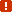 * I understand that by filling in the survey, I give my consent for my responses to be used in these publications. Please highlight or bold “I agree” to be able to continue  This question requires an answer Please highlight or bold your response.* I am a woman living with HIV* 
(*includes trans women)* Country where I am fromCountry where I am living now (if different)My age>>>I do or have done sex workI inject/use or have injected/used drugsMy sexual partner(s) injects/uses or has injected/used drugsI am a client of opioid substitution therapy programmeI am/ have been in prisonI am / have been in a detention centreI am living with one or more disabilityI have or have had active TBI have or have had Hepatitis CI have or have had malariaI migrated from one country to another for economic reasonsI migrated from one country to another for political reasonsI am lesbian, bisexual or have sex with womenI am a trans womanI am a heterosexual womanI am married, or in a stable relationshipI am intersexI have experienced any form of female genital cutting or mutilation, including circumcisionI am or have been homelessI am an indigenous womanStrongly agreeAgreeDisagreeStrongly disagreeDon't knowI experience the same service as any other women, when I go for sexual and reproductive health services 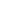 I am aware of sexual and reproductive health treatments, information, services and commodities that exist in my countryI can get sexual and reproductive health treatments, information, services or commodities, when I need themI find the service providers well-trained and knowledgeable, friendly, and supportiveMy experience of accessing sexual and reproductive health care has been good, and I have confidence in the advice and treatment I receiveI believe my service provider offers a full range of choices for sexual and reproductive health care, including family planning options and prevention, diagnosis and treatment of sexually transmitted infections (STIs)I am given all the information I need to make a decision about proceeding with a service or treatment, without feeling any pressure from the service providerI trust the service providers not to share my HIV status or any other details about me without my permissionMy service provider listens to me, and gives advice based on my needs and realities as a women living with HIVI know my rights, and if I experience a rights violation within the health service, I know where I can go to make a complaintAbsolute mustHigh priorityLower priorityReview, reform and amend laws and policies to decriminalize issues related to sexual and reproductive health and HIV (including HIV exposure and transmission, and access to reproductive health and HIV services)Ensure laws, policy and regulations are grounded in human rights for women and girls with HIV in all our diversityEnsure provision of care is grounded in human rights for women and girls with HIV in all our diversityProvide comprehensive sexuality education and choice of sexual and reproductive health services, which promote women’s sexual pleasure, respectful relationships, gender equality, and human rights for all irrespective of sexual identity, gender orientation and HIV statusExpand the evidence base around the linkages between HIV and sexual and reproductive health and human rights for girls or women with HIV at all stages of our livesCreate and expand spaces for women living with HIV to be meaningfully involved in policy-making and programming about our sexual and reproductive health and human rightsProvide integrated HIV and sexual and reproductive health services and referralsAbsolute mustHigh priorityLower priorityAddress gender based violence, including intimate partner violence, violence from other family members and violence against women with HIV who are from key affected populations (including sex work, drug use, same-sex relationships, trans*)Acknowledge and address all health facility-based rights violations against women with HIV (e.g. stigma and discrimination; provider bias; coerced or forced abortion or sterilization; lack of choice, privacy, or information; etc)Address gender inequality in society at all levels (e.g. end harmful gender norms and practices such as child marriage and female genital cutting; ensure equal employment opportunities and equal pay for men and women; ensure equal property and inheritance rights, etc)Absolute mustHigh priorityLower priorityEnsure high qualities of dignity, respect and non-discriminatory care of girls and women living with HIV at all stages of the life-cycle (including by addressing provider bias, which can act as a barrier to accessing services)Ensure Universal Precautions are in place in all health settings (e.g. sterilizing or using new equipment for each patient regardless of the previous patient's HIV status.)Ensure access to a full range of age-appropriate contraceptive choices and services for HIV and sexually transmitted infections (STIs)Understand the interaction between anti-retroviral treatment (ART) and family planning options, including safe medical and surgical abortionUnderstand the impacts of HIV and/or anti-retroviral treatment (ART) on the libido and sexual pleasure among women living with HIV at all stages of our lifeUnderstand the ways in which HIV and/or anti-retroviral treatment (ART) cause menstrual irregularities, including heavy / irregular / prolonged / painful periods; and other gynecological disorders including fibroidsUnderstand the ways in which HIV and/or anti-retroviral treatment (ART) adherence affect the onset, course and duration of the menopause in women living with HIVUnderstand, support and treat the wide range of mental health issues faced by girls and women living with HIV (including chronic anxiety and depression)Understand co-morbidities including TB, Malaria, Hepatitis C, Cancer and other sexually transmitted infections in the context of the sexual and reproductive health and human rights of women with HIVAbsolute mustHigh priorityLower priorityPromote the involvement of sexual partners (men and/or women), in seeking, accessing and utilizing sexual and reproductive health services for women with HIV. (For example, couple counselling for HIV testing, disclosure, family planning, and mental health issues)Promote accurate and up-to-date fertility and conception advice among couples with the same (sero-concordant) or couples with different (sero-discordant) HIV statusPromote sexual health, well-being, safely and pleasureAbsolute mustHigh priorityLower priorityEnsure that women with HIV are given full support to care for our children, whether or not they are also living with HIV.AlwaysUsuallySometimesNeverDon't knowNot applicableI have a strong libido (I want to have sex often / have strong feelings of sexual desire)I find sex pleasurable for myself and for my partner(s)For me, sex is mainly about my partner’s pleasureI am comfortable to initiate sex with my partner(s) and to make suggestions about how we have sexI have sex when I want toI have sex when my partner(s) want(s) toI find it easy to climax (“come” / have an orgasm) during sexMy body makes enough lubrication (how “wet” you feel when you want to have sex)I am happy and confident about the way my body looks when I want to have sexI know I can get information on sexually transmitted infections, safer sex, condom use, and contraceptionI am able to have sex without fear of getting any sexually transmitted infections (STIs) from my partnerIf I have an STI I am able to get diagnosis and treatment for it without fear of judgement from the health providerI am able to have sex without fear of getting pregnantI am able to have sex without fear of passing on HIV to my partner(s)I am able to have sex with the person I want when I want toI feel safe with my partner(s)I am able to talk to my health care provider about my sexual health and needsI am able to access the products I need to have a good sex life (eg lubricants, dental dams, female condoms, male condoms, contraceptives)I am able to discuss my HIV status with my partner(s)My partner is happy to use a male condom if I want him toI am able to use a female condom if I want toYesNoDon't knowNot applicableI have been supported by my partner(s) to make choices about my fertility (to decide whether or not to have a child/children)I have been supported my by health provider to make choices about my fertilityI have been supported by my family and community to make choices about my fertilityI have been given advice about safe conception (getting pregnant without putting myself or my partner at risk of transmission of HIV or other sexually transmitted infections)I have been given support with safe conceptionI can talk to my service provider about my fertility desiresI have been/am able to access fertility treatment if I need itI have chosen to test for HIV during pregnancy and was given adequate counseling before and after the testI have been given counseling on family planning and advice on child spacingI have had one or more unplanned pregnancyI have been given advice on how to disclose my HIV status to my partner(s) and my children, if I want toI have access to safe and affordable abortion, if I need itI have access to post-abortion / -miscarriage care, if I need itI have access to prevention of vertical transmission programmes (“PMTCT”)I know I can speak to other women living with HIV who will give me advice on healthy motherhood if I want toI have been able to make choices about how I want to deliver my babyI have been supported to make decisions about how to feed my baby without fear of what people will sayI can decide to have a(nother) child without fear of what people will sayI can decide NOT to have a(nother) child without fear of what people will sayI can access the family planning / contraception that I preferI am able to use the family planning / contraception that I prefer without resistance from my partner(s)I have access to emergency contraception (the "morning after" pill) if I need itI can access legal counseling on adoption choicesI can access pre-exposure prophylaxis, if I need itI can access post-exposure prophylaxis, if I need itBefore my HIV diagnosisSince my HIV diagnosisBecause of my HIV diagnosisNeverDon’t knowBefore my HIV diagnosisSince my HIV diagnosisBecause of my HIV diagnosisNeverDon’t knowBefore my HIV diagnosisSince my HIV diagnosisBecause of my HIV diagnosisNeverDon’t knowBefore my HIV diagnosisSince my HIV diagnosisBecause of my HIV diagnosisNeverDon’t knowBefore my HIV diagnosisSince my HIV diagnosisBecause of my HIV diagnosisNeverDon’t knowBefore my HIV diagnosisSince my HIV diagnosisBecause of my HIV diagnosisNeverDon’t knowCriticalImportantLess importantDon't knowRemove laws which criminalize sex workRemove laws which criminalize drug useRemove laws which criminalize same sex practicesRemove laws which criminalize HIV exposure / transmissionAddress alcohol abuseIncrease access to employment for women, including trans womenIncrease social protection for women and childrenIncrease access to harm reduction-based treatment for women who use drugsStrengthen laws and policies to protect the rights of people living with HIVSensitize health care workers to the rights of women living with HIVIncrease access to quality support services for women who experience gender based violence (including sexual violence)Provide a minimum post rape care and support package, including post-exposure prophylaxis (PEP), emergency contraception, screening for other sexually transmitted infections (STIs), and psycho-social care / counsellingStrengthen of legal protections around all forms of violence against women / gender based violenceRecognize and address marital rape and “date rape”Ensure effective complaints / redress mechanisms in case of rights violations within health servicesBefore my HIV diagnosisSince my HIV diagnosisBecause of my HIV diagnosisNeverDon't knowDepressionShameSelf blameVery low self esteemFeelings of rejectionBody image issuesA strong sense of isolation (from friends, family, partners)ParanoiaAnxiety / fear / panic attacksInsomnia / difficulty sleepingAnorexia / difficulty eatingDifficulty going out and socializingSpiritual isolationLonelinessSuicidal feelingsPost traumatic stress disorder (for example, nightmares or flashbacks after a life-threatening event)Harmful use of drugs and/or alcoholCriticalImportantLess importantNot importantDon't knowAccess to methadone or buprenorphine for women living with HIV who inject drugs and are pregnantSexual and reproductive health services tailored for lesbian, bisexual, trans women or other women living with HIV who have sex with womenComprehensive sexuality educationContinuity of treatment access and adherence support for women in prison or detentionAddressing HIV-related stigma and discrimination among prison staff and inmatesConsistent implementation of up-to-date practice guidelines in relation to women living with HIV in prison (including prisons' duty of care as outlined in key performance indicators)Tailored access to information and services for women with disabilitiesTreatment and support for Hepatitis C and/or TB co-morbiditiesAccess to sexual reassignment surgery for trans womenAccess to other gender-affirming surgeries for trans womenIntroduction of sexual and reproductive health guidelines / policy for trans womenInterventions to halt and address violence and discrimination against sex workersRemoval of age-restrictive polices (please give eg in box below)